ОБЕД(диетическое питание - сахарный диабет)Салат из отварных овощей с зеленым горошком и яйцомСуп Крестьянский с крупой, сметанойЗапеканка картофельная с мясомХлеб пшеничныйХлеб ржанойНапиток Ягодка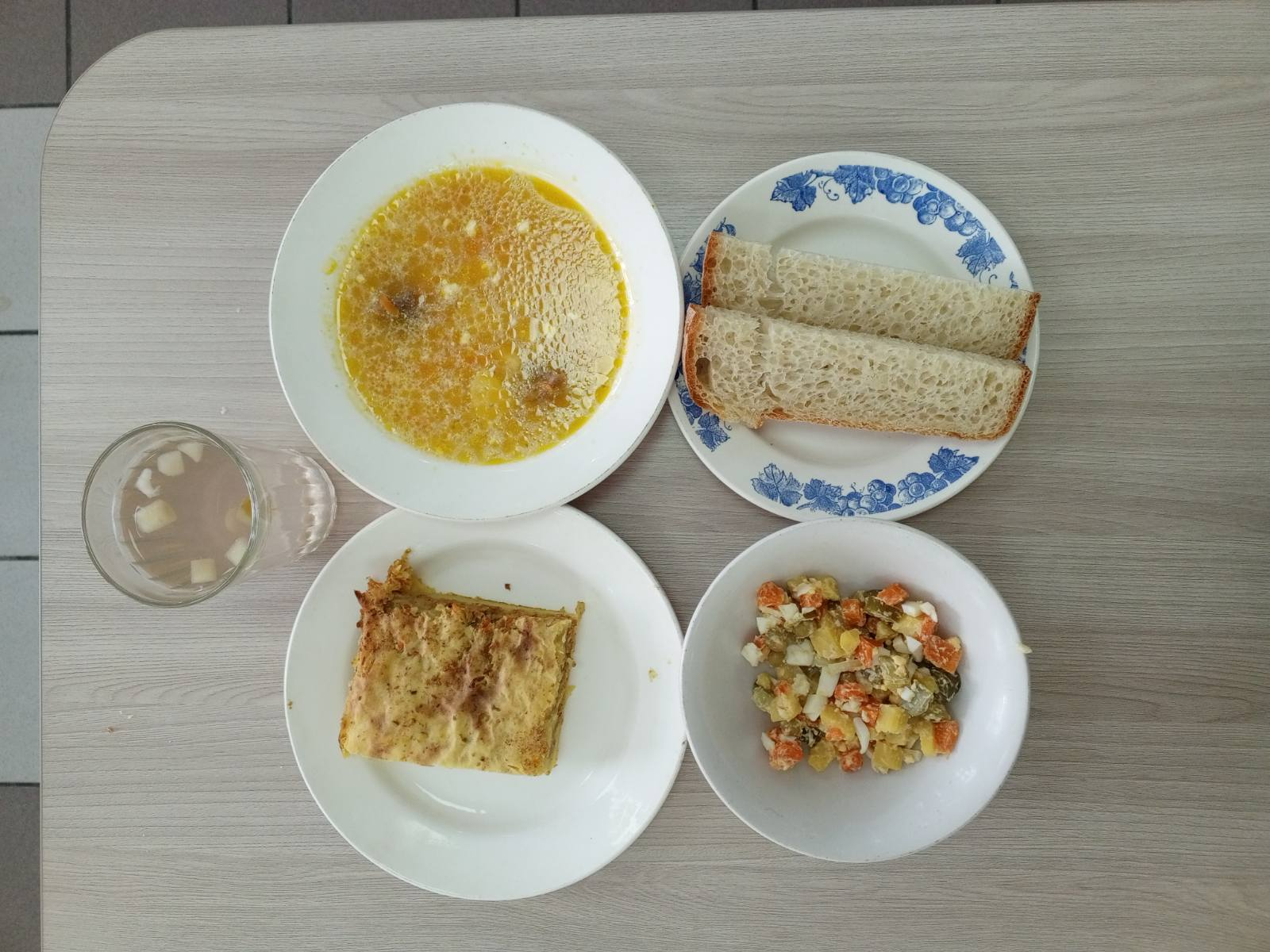 ЗАВТРАК (льготная категория)Омлет паровой с сыромЧай с сахаромХлеб пшеничныйХлеб ржанойЯблоки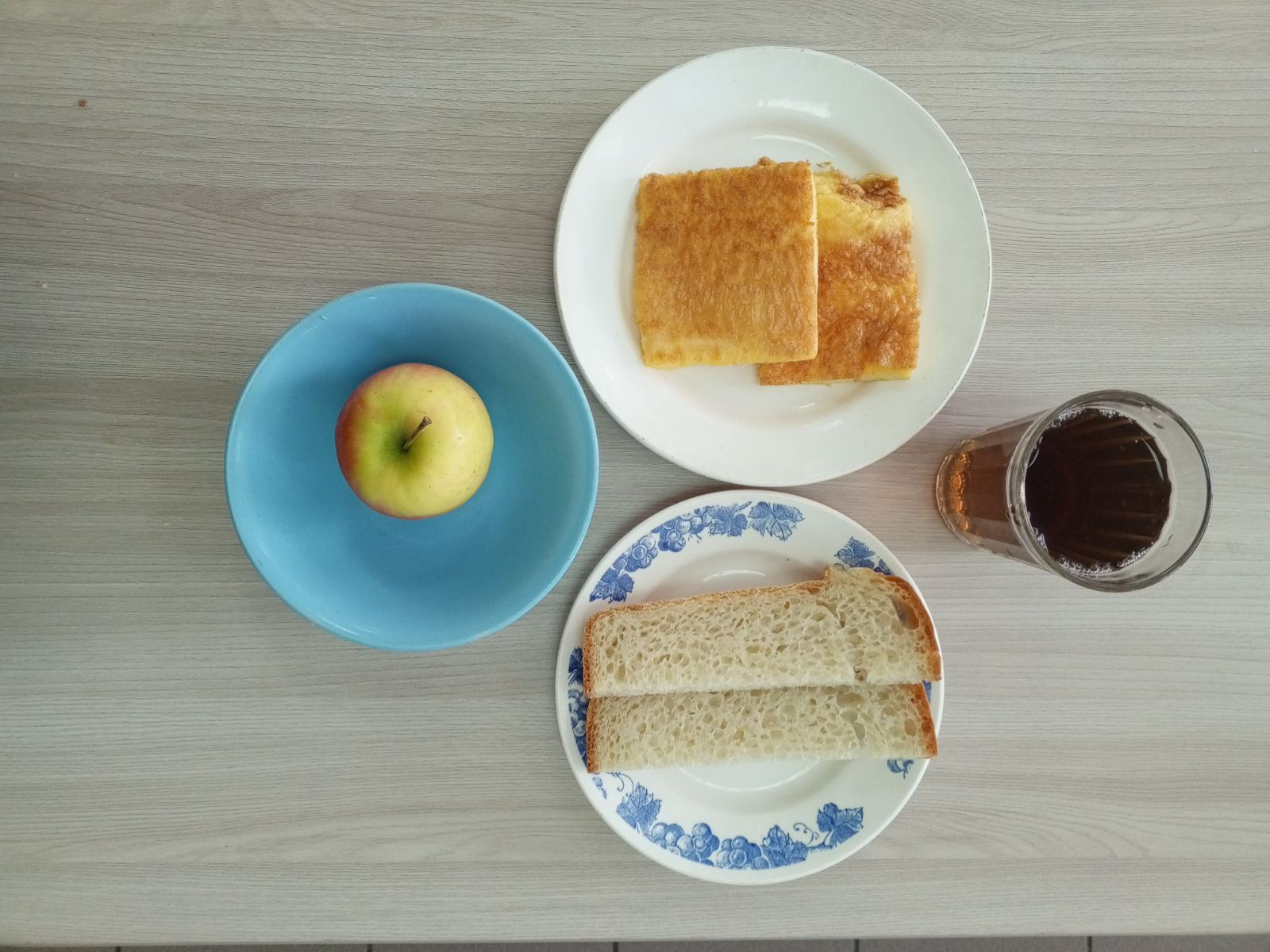 ОБЕД (1 – 4 классы, 5-11классы) Салат из отварных овощей с зеленым горошком и яйцомСуп Крестьянский с крупой, сметанойЗапеканка картофельная с мясомХлеб пшеничныйХлеб ржанойНапиток ЯгодкаЗАВТРАК(5-11 классы) Каша рисовая молочная жидкая с маслом сливочнымЧай с сахаромХлеб пшеничный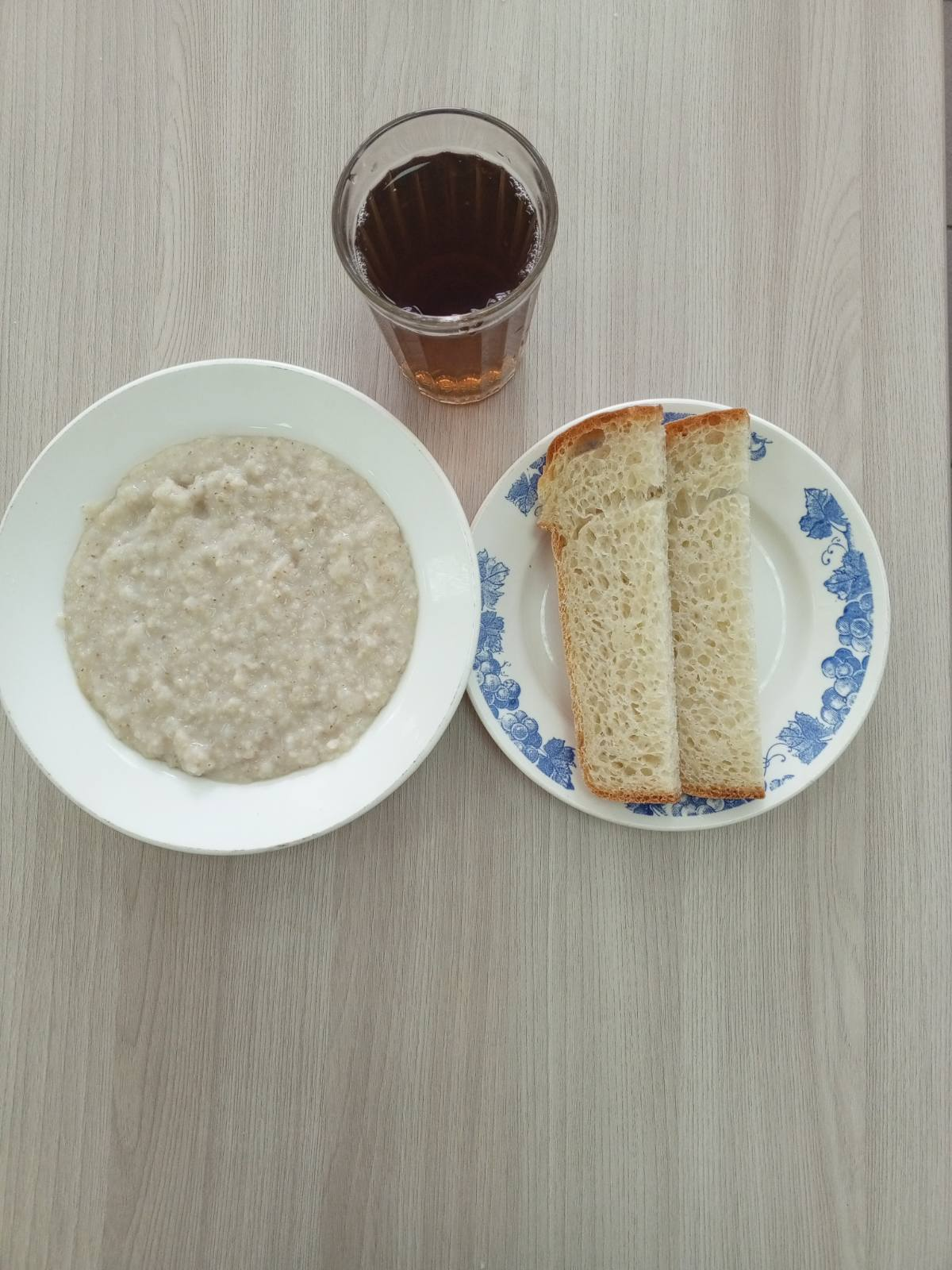 